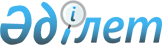 "Қазақстан Республикасы Ауыл шаруашылығы министрлігінің Жер ресурстарын басқару комитетінің ережесін бекіту туралы" Қазақстан Республикасы Ауыл шаруашылығы министрінің 2016 жылғы 26 мамырдағы № 236 бұйрығына өзгеріс енгізу туралыҚазақстан Республикасы Премьер-Министрінің орынбасары – Қазақстан Республикасы Ауыл шаруашылығы министрінің 2018 жылғы 12 ақпандағы № 71 бұйрығы.
      БҰЙЫРАМЫН:
      1. "Қазақстан Республикасы Ауыл шаруашылығы министрлігінің Жер ресурстарын басқару комитетінің ережесін бекіту туралы" Қазақстан Республикасы Ауыл шаруашылығы министрінің 2016 жылғы 26 мамырдағы № 236 бұйрығына мынадай өзгеріс енгізілсін:
      көрсетілген бұйрықпен бекітілген Қазақстан Республикасы Ауыл шаруашылығы министрлігінің Жер ресурстарын басқару комитеті туралы ережеде:
      8-тармақ мынадай редакцияда жазылсын:
      "8. Комитеттің заңды мекенжайы: 010000, Қазақстан Республикасы, Астана қаласы, Есіл ауданы, Мәңгілік ел даңғылы, 8-үй.".
      2. Қазақстан Республикасы Ауыл шаруашылығы министрлігінің Жер ресурстарын басқару комитеті заңнамада белгіленген тәртіппен:
      1) осы бұйрықтың "Әділет" ақпараттық-құқықтық жүйесінде ресми жариялануын;
      2) осы бұйрықтың Қазақстан Республикасы Ауыл шаруашылығы Министрлігінің интернет-ресурсында және мемлекеттік органдардың интранет-порталында орналастырылуын;
      3) осы бұйрықтан туындайтын өзге де шаралардың қабылдануын қамтамасыз етсін.
      3. Осы бұйрықтың орындалуын бақылау жетекшілік ететін Ауыл шаруашылығы вице-министріне жүктелсін.
      4. Осы бұйрық қол қойылған күннен бастап күшіне енеді.
					© 2012. Қазақстан Республикасы Әділет министрлігінің «Қазақстан Республикасының Заңнама және құқықтық ақпарат институты» ШЖҚ РМК
				
      Қазақстан Республикасы
Премьер-Министрінің орынбасары - 
Қазақстан Республикасының
Ауыл шаруашылығы министрі

Ө. Шөкеев
